РЕШЕНИЕСовета сельского поселения Бельский сельсовет муниципального района Гафурийский район Республики Башкортостан О формировании постоянных комиссий Совета сельского поселения Бельский сельсовет муниципального района Гафурийский район Республики Башкортостан В соответствии с частью 5 статьи 17 Устава сельского поселения Бельский сельсовет муниципального района Гафурийский район Республики Башкортостан  и статьей 15 Регламента Совета сельского поселения Бельский сельсовет муниципального района Гафурийский район Республики Башкортостан  Совет сельского поселения Бельский сельсовет муниципального района Гафурийский район решил:сформировать следующие постоянные комиссии Совета сельского поселения Бельский сельсовет муниципального района Гафурийский район Республики Башкортостан: Постоянная комиссия по бюджету, налогам, вопросам  муниципальной собственности;  Постоянная комиссия по развитию предпринимательства, земельным вопросам, благоустройству и экологии; Постоянная комиссия по социально-гуманитарным вопросам. Главасельского поселения Бельский сельсоветмуниципального района Гафурийский районРеспублики Башкортостан                                                           Ю.З.Ахмеров28 сентября 2015 года№1-2зБАШКОРТОСТАН РЕСПУБЛИКАһЫГАФУРИ РАЙОНЫ
МУНИЦИПАЛЬ РАЙОНЫН
БЕЛЬСКИЙ АУЫЛ СОВЕТЫ
АУЫЛ БИЛӘМӘhЕ              СОВЕТЫ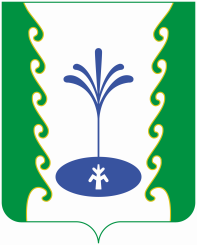 РЕСПУБЛИКА БАШКОРТОСТАНСОВЕТ СЕЛЬСКОГО              ПОСЕЛЕНИЯ БЕЛЬСКИЙ СЕЛЬСОВЕТ                             МУНИЦИПАЛЬНОГО РАЙОНА ГАФУРИЙСКИЙ РАЙОН КАРАРРЕШЕНИЕ